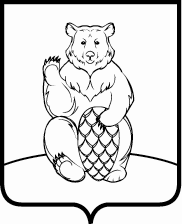 СОВЕТ ДЕПУТАТОВ ПОСЕЛЕНИЯ МИХАЙЛОВО-ЯРЦЕВСКОЕ В ГОРОДЕ МОСКВЕР Е Ш Е Н И Е15 декабря 2020г.                                                                                        №6/18О внесении изменений и дополнений в решение Совета депутатов поселения Михайлово-Ярцевское в городе Москве от 18.02.2016 №5/2 «Об утверждении Положения о муниципальной службе в администрации поселения Михайлово-Ярцевское в городе Москве»В целях реализации Закона города Москвы от 29.01.2020 №2 «О внесении изменений в статьи 8 и 29 Закона города Москвы от 26.01.2005 №3 «О государственной гражданской службе города Москвы» и статьи 10 и 11 Закона города Москвы от 22.10.2008 №50 «О муниципальной службе в городе Москве», Закона города Москвы от 25.11.2020 № 26 «О внесении изменений в отдельные законы города Москвы, СОВЕТ ДЕПУТАТОВ ПОСЕЛЕНИЯ МИХАЙЛОВО-ЯРЦЕВСКОЕ В ГОРОДЕ МОСКВЕРЕШИЛ:1. Внести в решение Совета депутатов поселения Михайлово-Ярцевское в городе Москве от 18.02.2016 №5/2 «Об утверждении Положения о муниципальной службе в администрации поселения Михайлово-Ярцевское в городе Москве» следующие изменения и дополнения:1.1. В пункте 2.7:1) в подпункте 2.7.1 слова «Стажу муниципальной службы или работы по специальности, направлению подготовки,» исключить;2) в подпункте 2.7.2 слова «Стажу муниципальной службы или работы по специальности, направлению подготовки, необходимым» заменить словом «необходимому»;3) подпункт 2.7.2 дополнить абзацем вторым следующего содержания:«Квалификационные требования к стажу муниципальной службы или работы по специальности, направлению подготовки для замещения должностей муниципальной службы не предъявляются.».4) подпункт 2) признать утратившим силу.1.2. В пункте 4.1:1) подпункт 4) после слов «трудовую книжку» дополнить словами «и (или) сведения о трудовой деятельности, оформленные в установленном трудовым законодательством порядке»;2) в подпункте 6) слова «страховое свидетельство обязательного пенсионного страхования» заменить словами «документ подтверждающий регистрацию в системе индивидуального (персонифицированного) учета».1.3. подпункт 4.5.11 пункта 4.5 дополнить словами «(при наличии)».1.4. Подпункт 4) пункта 8.2. дополнить словами «(при наличии)», формирование сведений о трудовой деятельности за период прохождения муниципальной службы муниципальными служащими и представление указанных сведений в порядке, установленном законодательством Российской Федерации об индивидуальном (персонифицированном) учете в системе обязательного пенсионного страхования, для хранения в информационных ресурсах Пенсионного фонда Российской Федерации.  2. Опубликовать настоящее решение в бюллетене «Московский муниципальный вестник» и разместить на официальном сайте администрации поселения Михайлово-Ярцевское в городе Москве в информационно-телекоммуникационной сети «Интернет».3. Настоящее решение вступает в силу со дня официального опубликования.4. Контроль за выполнением настоящего решения возложить на Главу поселения Михайлово-Ярцевское Г.К. Загорского.Глава поселения                                                     Г.К.Загорский 